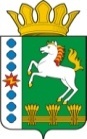 КОНТРОЛЬНО-СЧЕТНЫЙ ОРГАН ШАРЫПОВСКОГО РАЙОНАКрасноярского краяЗаключениена проект Решения Ивановского сельского Совета депутатов «О внесении изменений и дополнений в Решение Ивановского сельского Совета депутатов от 10.12.2015 № 48 «О бюджете поселения на 2016 год и плановый период 2017-2018 годов» (в ред. от 27.04.2016 № 20, от 15.08.2016 № 28)15 ноября  2016 год 									№ 118Настоящее экспертное заключение подготовлено Контрольно – счетным органом Шарыповского района на основании ст. 157 Бюджетного  кодекса Российской Федерации, ст. 9 Федерального закона от 07.02.2011 № 6-ФЗ «Об общих принципах организации и деятельности контрольно – счетных органов субъектов Российской Федерации и муниципальных образований», ст. 5 Решения Шарыповского районного Совета депутатов от 20.09.2012 № 31/289р «О внесении изменений и дополнений в Решение Шарыповского районного Совета депутатов от 21.06.2012 № 28/272р «О создании Контрольно – счетного органа Шарыповского района» (в ред. от 20.03.2014 № 46/536р, от 25.09.2014 № 51/573р, от 26.02.2015 №56/ 671р) и в соответствии со стандартом организации деятельности Контрольно – счетного органа Шарыповского района СОД 2 «Организация, проведение и оформление результатов финансово – экономической экспертизы проектов Решений Шарыповского районного Совета депутатов и нормативно – правовых актов по бюджетно – финансовым вопросам и вопросам использования муниципального имущества и проектов муниципальных программ» утвержденного приказом Контрольно – счетного органа Шарыповского района от 16.12.2013 № 29, Соглашения от 01.01.2015 «О передаче Контрольно-счетному органу Шарыповского района полномочий Контрольно-счетного органа Ивановского сельсовета по осуществлению внешнего муниципального финансового контроля».Представленный на экспертизу проект Решения Ивановского сельского Совета депутатов «О внесении изменений и дополнений в Решение Ивановского сельского Совета депутатов от 10.12.2015 № 48 «О бюджете поселения на 2016 год и плановый период 2017-2018 годы (в ред. от 27.04.2016 № 20, от 15.08.2016 № 28) направлен в Контрольно-счетный орган Шарыповского района 14 ноября 2016 года. Разработчиком данного проекта Решения является администрация Ивановского сельсовета.Мероприятие проведено 15 ноября  2016 года.В ходе подготовки заключения Контрольно – счетным органом Шарыповского района были проанализированы следующие материалы:- проект Решения Ивановского сельского Совета депутатов «О внесении изменений и дополнений в Решение Ивановского сельского Совета депутатов от 10.12.2015 № 48 «О бюджете поселения на 2016 год и плановый период 2017-2018» (в ред. от 27.04.2016 № 20, от 15.08.2016 № 28);-  решение Ивановского сельского Совета депутатов от 10.12.2015 № 48 «О бюджете поселения на 2016 год и плановый период 2017-2018».В соответствии с проектом  Решения Ивановского сельского Совета депутатов «О внесении изменений и дополнений в Решение Ивановского сельского Совета депутатов от 10.12.2015 № 48 «О бюджете поселения на 2016 год и плановый период 2017-2018» предлагается внести изменения в следующие статьи:В статью 1 внести следующей изменения:Утвердить основные характеристики  бюджета поселения  на 2016 год:Прогнозируемый общий объем доходов бюджета поселения уменьшается в сумме 26 674,30 руб. (0,17%) за счет безвозмездных поступлений  по прочим межбюджетным трансфертам, передаваемым бюджетам сельских поселений из районного бюджетаОбщий объем расходов бюджета поселения  увеличился в сумме 87 278,50 руб. (0,55%).Анализ изменения расходов бюджета поселения на 2016 год(руб.)По разделу 0502 «Коммунальное хозяйство» уменьшение бюджетных ассигнований в сумме 31 504,50 руб. (7,89%), в том числе:- в сумме 26 674,31 руб. с  капитального ремонта сетей водоснабжения в с. Ивановка от скважины по ул. Труда до водонапорной башни по ул. Просвещения за счет средств районного бюджета в рамках подпрограммы "Модернизация, реконструкция и капитальный ремонт объектов коммунальной инфраструктуры, жилья и благоустройства" муниципальной программы "Обеспечение транспортной доступности и коммунальными услугами граждан, а также создание условий для обеспечения доступным и комфортным жильем граждан Ивановского сельсовета";- в сумме 4 830,20 руб. в связи с перераспределением с ремонта кровли водонапорной башни в п. Инголь кв-л Путейский 33а/1 за счет средств бюджета поселения в рамках подпрограммы  "Модернизация, реконструкция и капитальный ремонт объектов коммунальной инфраструктуры, жилья и благоустройства" муниципальной программы  «Обеспечение транспортной доступности и коммунальными услугами граждан, а также создание условий для обеспечения доступным и комфортным жильем граждан Ивановского сельсовета" на содержание и ремонт уличного освещения (оплата за электроэнергию) в рамках подпрограммы "Модернизация, реконструкция и капитальный ремонт объектов коммунальной инфраструктуры, жилья и благоустройства территории" муниципальной программы  «Обеспечение транспортной доступности и коммунальными услугами граждан, а также создание условий для обеспечения доступным и комфортным жильем граждан Ивановского сельсовета.По разделу 0503 «Благоустройство» увеличение бюджетных ассигнований в сумме 118 783,00 руб. (10,65%) на содержание и ремонт уличного освещения (оплата за электроэнергию) в рамках подпрограммы "Модернизация, реконструкция и капитальный ремонт объектов коммунальной инфраструктуры, жилья и благоустройства территории" муниципальной программы  «Обеспечение транспортной доступности и коммунальными услугами граждан, а также создание условий для обеспечения доступным и комфортным жильем граждан Ивановского сельсовета".Перераспределены бюджетные ассигнования:- в сумме 4 814,00 руб. с содержания и ремонта уличного освещения (оплата за МРСК) в рамках подпрограммы "Модернизация, реконструкция и капитальный ремонт объектов коммунальной инфраструктуры, жилья и благоустройства территории" муниципальной программы  «Обеспечение транспортной доступности и коммунальными услугами граждан, а также создание условий для обеспечения доступным и комфортным жильем граждан Ивановского сельсовета" на содержание и ремонт уличного освещения (оплата за электроэнергию) в рамках подпрограммы "Модернизация, реконструкция и капитальный ремонт объектов коммунальной инфраструктуры, жилья и благоустройства территории" муниципальной программы  «Обеспечение транспортной доступности и коммунальными услугами граждан, а также создание условий для обеспечения доступным и комфортным жильем граждан Ивановского сельсовета";- в сумме 54 000,00 руб. с предоставления субсидии МБУК "Ивановская ЦКС" на финансовое обеспечение выполнения муниципального задания  в рамках подпрограммы "Народное творчество и культурно-досуговая деятельность" муниципальной программы "Развитие культуры»  на региональные выплаты и выплаты, обеспечивающие уровень заработной платы работникам бюджетной сферы не ниже размера минимальный заработной платы (минимального размера оплаты труда) в рамках подпрограммы "Народное творчество и культурно-досуговая деятельность" муниципальной программы "Развитие культуры";- в сумме 44 100,00 руб. с предоставления субсидии МБУК "Ивановская ЦКС" на финансовое обеспечение выполнения муниципального задания  в рамках подпрограммы "Народное творчество и культурно-досуговая деятельность" муниципальной программы "Развитие культуры» на приобретение тахогрофа в рамках подпрограммы "Народное творчество и культурно-досуговая деятельность" муниципальной программы "Развитие культуры";- в сумме 4 520,00 руб. с руководства и  управления в сфере установленных функций и полномочий органов местного самоуправления в рамках подпрограммы "Обеспечение реализации муниципальной программы" муниципальной программы "Муниципальное управление" на региональные выплаты и выплаты, обеспечивающие уровень заработной платы работников бюджетной сферы не ниже размера минимальный заработной платы (минимального размера оплаты труда) за счет средств краевого бюджета  в рамках подпрограммы "Обеспечение реализации муниципальной программы" муниципальной программы "Муниципальное управление".Увеличился дефицит бюджета и источники финансирования дефицита бюджета поселения  в сумме 113 952,82 руб. (41,97%).  Сумма дефицита бюджета поселения соответствует  статье 92.1 Бюджетного кодекса Российской Федерации.При проверке правильности планирования и составления проекта Решения  нарушений не установлено.На основании выше изложенного Контрольно – счетный орган Шарыповского района предлагает Ивановскому сельскому Совету депутатов принять проект Решения Ивановского сельского Совета депутатов Шарыповского района «О внесении изменений в решение сельского Совета депутатов от 10.12.2015 № 48 «О бюджете поселения на 2016 год и плановый период 2017-2018» (в ред. от 27.04.2016 № 20, от 15.08.2016 № 28). Председатель Контрольно – счетного органа							Г.В. СавчукАудитор Контрольно – счетного органа							И.В. ШмидтПредыдущая редакцияПредлагаемая редакция1) прогнозируемый общий объем доходов бюджета поселения в сумме15 557 300,40 рублей15 530 626,10 рублей2) общий объем расходов бюджета поселения  в сумме15 828 780,00 рублей15 916 058,50 рублей3) дефицит бюджета поселения  в сумме271 479,63 рублей385 432,45 рублей4) источники финансирования дефицита бюджета поселения  в сумме271 479,63 рублей385 432,45 рублейнаименование показателя бюджетной классификацииРаздел, подразделпредыдущая редакция предлагаемая редакция отклонение% отклонения12345 (4-3)6Общегосударственные вопросы01005 581 457,005 581 457,000,00100,00функционирование высшего должностного лица субъекта РФ и органа местного самоуправления0102584 300,00584 300,000,00100,00функционирование Правительства РФ, высших органов исполнительной власти субъектов РФ, местных администраций01042 560 763,002 560 763,000,00100,00резервные фонды011130 000,0030 000,000,00100,00другие общегосударственные вопросы01132 406 394,002 406 394,000,00100,00Национальная оборона0200105 690,00105 690,000,00100,00мобилизационная и вневойсковая подготовка0203105 690,00105 690,000,00100,00Национальная безопасность и правоохранительная деятельность0300105 727,00105 727,000,00100,00защита населения и территории от чрезвычайных ситуаций природного и техногенного характера, гражданская оборона030965 000,0065 000,000,00100,00обеспечение пожарной безопасности031040 727,0040 727,000,00100,00Национальная экономика04001 917 321,001 917 321,000,00100,00водное хозяйство040623 600,0023 600,000,00100,00дорожное хозяйство04091 893 721,001 893 721,000,00100,00Жилищно - коммунальное хозяйство05001 532 746,001 620 024,5087 278,50105,69жилищное хозяйство050118 432,0018 432,000,00100,00коммунальное хозяйство0502399 390,00367 885,50- 31 504,5092,11благоустройство05031 114 924,001 233 707,00118 783,00110,65Культура, кинематография08006 573 839,006 573 839,000,00100,00культура08016 573 839,006 573 839,000,00100,00Социальная политика100012 000,0012 000,000,00100,00пенсионное обеспечение100112 000,0012 000,000,00100,00ВСЕГО РАСХОДЫ15 828 780,0015 916 058,5087 278,50100,55